Elder:	Matt DavyLead Deacon:	Ken Louderback AV Leader:	Dennis Anderson2nd Worship Service	11:20am** Listen to service on a personal device at 107.3 FM **Gathering Song	Praise TeamChurch Alive	Matt DavyWorship in Giving  	Matt Davy“Annual Sacrifice”Children’s Story	Harry ArriolaSongs of Praise & Worship	Praise Team             Prayer		Matt DavySpecial Music	Park Plaza ChoirHearing God’s Word 	Pastor Eric Sayler  “The Treasure Principle: The Indescribable Gift”Song of Commitment	Praise TeamPrayer of Commitment	Pastor Eric SaylerPianist: 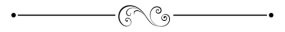 2 Corinthians 9:15Thanks be to God for His indescribable gift!Core Values at EastgateWe are people of the Word.We are conduits of God’s grace to the lost.We are a community centered ongrace-filled accountability.We are obedient by faith to the law of God.We are saved eternally by faith in Christ alone.Budget    Featured OfferingsStudent Assistance	$5,482.79Fellowship Hall Project	Total:    $148,622.25Remember you can give online! www.eastgateSDAchurch.orgChurch Office InformationPastor:	Eric Sayler  Email:	eric@eastgatesadventist.churchAdministrative Assistant: 	Marlien Arriola   Email:     	office@eastgateadventist.churchOffice Hours:Tuesday	  9:00am – 12:00pmWednesday	  9:00am – 12:00pmFriday	9:00am – 12:00pmContact Information:380 N Tausick Way  ~  Walla Walla, WA  99362(509) 529-9933  ~  www.eastgateadventist.churchIf you missed a sermon, listen online! www.eastgateadventist.churchFind us on Facebook!Sunset:  Tonight – 4:31pm Next Friday – 4:24pm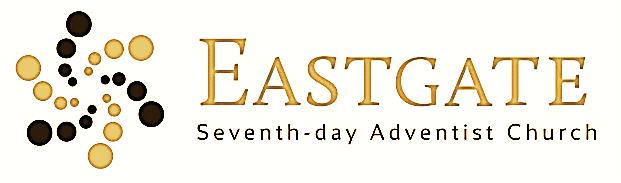 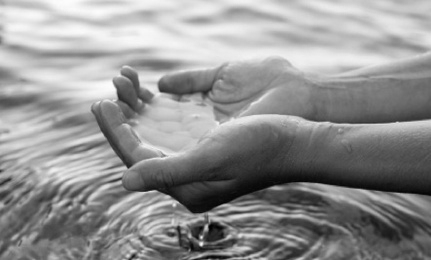 November 8, 2014Our Mission:Connect, Grow, ServeWelcomeWe’re glad you’re worshipping with us today!Elder:	Les CunninghamLead Deacon:	Herb Kroschel AV Leader:	Ryan & Bob Daniel,  Anthony Meza1st Worship Service		9:00am** Listen to service on a personal device at 107.3 FM **Church Alive	Les CunninghamSongs of Praise & Worship 	Marlien ArriolaWorship in Giving  	Les Cunningham“Annual Sacrifice”Children’s Story	Leanna KroschelSongs of Praise & Worship  	Marlien ArriolaPrayer 		Les CunninghamHearing God’s Word 	Pastor Eric Sayler  “The Treasure Principle: The Indescribable Gift”Song of Commitment	Marlien ArriolaPrayer of Commitment	Pastor Eric SaylerPianist: Delvin PetersonNominating Committee 2nd  Reading Harry Arriola	Rhoda Erhman	Rod ZuverKim Anderson	Nic Ivy		Carolyn Vickroy Wade Brooks	Jake Wilkinson		Today’s Study Options	10:10amLesson Study	“The Teachings of Jesus”Hargreaves 	Room 345Wittlake / Daniel	SanctuaryAlternate Study OptionsWilliams	Room 330		Bible Study: “Seeking to Know God”Faith Finders 	Room 150   		“Acts”The 	Word	Room 140 		Bible Study: “Jesus Parables”Renshaw 	Room 325	“God and Your Brain” DVD	by Timothy Jennings This Week at a Glance	**See Church Calendar at www.eastgatesdachurch.org**Sabbath, November 89:00am/11:20am	Pastor Eric Sayler 		SanctuaryMonday, November 10	 6:15pm		Church Board		Library7:30pm		Elders Meeting		Pastors Office6:30pm		Women’s Group		Room 162Tuesday, November 117:00pm		Next Step Recovery Support Group		SonBridgeWednesday, November 12 12:00pm-5:00pm	Blood Drive		Room 160 6:30pm		Men’s Group		Room 3306:30pm		Prayer and Praise		Carol Hargreaves’ Home		142 NW Earl Ln in College Place7:00pm		Bible Study Group		Dolores Kuhlman’s Home		2022 Gemstone Drive in Walla Walla, WAFriday, November 145:30pm		Celebrate Recovery Dinner		Room 1606:30pm		Celebrate Recovery 		Room 160Sabbath, November 159:00am		Tom Nicholas		Sanctuary 11:20am		Hand Picked		Sanctuary2:30/3:30pm	Singing Bands Park Manor/Regency6:00pm		MOVIE NIGHT!Up Coming Events                       	Nov 28		Gospel Music JamNov 29		All-Church Fellowship MealAdditional Events & InformationEastgate Church InformationFunds Received to date:	  Amount Received	Funds NeededProjector	    $5,800.00	$00.00!Parking Lot	     $2,514.00	$8,974.95THANK YOU! Our projector has been paid in full! Our Fall Festival Fund Raiser brought in $132.00 for the projector, and $383.00 for the parking lot project. Operation Christmas ChildJeannine Griffin is your Project Leader for the 2014 collection.  Stop by the table in the foyer and pick up a box or two to pack.  Return them to the front of the sanctuary by Saturday, November 22.  This is a great mission  project to do with your children or grandchildren.  There are boxes available to fill that will allow children to hear the Gospel. Pray that God will enable Eastgate to fill all of those boxes this year.   Movie NightSaturday, November 15th at 6:00 pm in the Fellowship Hall. Corn Dogs will be sold for $1.00 each. Come support your social committee!Community AnnouncementsOrdination Service of Mario DeLiseUpper Columbia conference of Seventh-Day Adventists and WWGH invites you to the Ordination Service of Mario DeLise on Wednesday, November 12th at 5:30 pm in the WWGH Auditorium.Grief in the Holidays – Walla Walla General Hospital will be holding special classes for those grieving the loss of a loved one during the holidays. On November 13 and December 11, from 2:00 – 3:30 p.m. To register, please call WWGH Spiritual Care Department, 527-8000, ext. 1848.